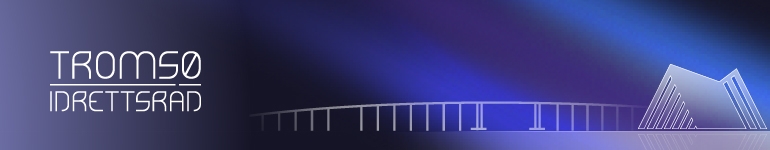 FullmaktsskjemaKjønnsfordelingVed valg/oppnevning av representanter til årsmøte/ting, samt medlemmer til styre, råd ogutvalg med videre i NIF og NIFs organisasjonsledd skal det velges kandidater/representanter fra begge kjønn. Sammensetningen skal være forholdsmessig i forhold til kjønnsfordelingen i medlemsmassen, dog slik at det skal være minst to representanter fra hvert kjønn i styret, råd og utvalg mv. med mer enn tre medlemmer.Som representanter til Årsmøtet i Tromsø Idrettsråd,28.04 kl. 18.00___________________________________________________________________________KlubbMed følgende representanter:Navn:		1: 	_______________________________________________2:	_______________________________________________3:	_______________________________________________4:	_______________________________________________5:	_______________________________________________Observatører:Navn:	1: _____________________________2: _______________________________Fullmakten skal underskrives av representanter fra klubben (styremedlemmer)_____________________________		_____________________________Underskrift					Underskrift